Celebrate Charisma’s 29th AnniversaryAn Afternoon ofPresentations, BBQ and Fun packed Stalls SUNDAY 1st   JULYTICKETS COST:	ADULTS:  £8.50CHILDREN/GYMNASTS (3-16 years):  £6.50      UNDER 3 FREETHE PRESENTATION WILL BE HELD AT: The Trevor Bailey Centre - 5 MINS FROM THE Sports Centre. FORMAT OF Awards Day1.00pm        	Awards Day Begins1.45 (prompt) – 2.15	FIRST PRESENTATIONFOR: Pre-School classes and 9.45- 10.45, 11.45 - 12.45 and 1-2pm Classes.2.15 – 2.45		BBQ and GAMES CONTINUE2.45 (prompt) – 3.15	SECOND PRESENTATIONFOR: All other 1 hour classes and Development Groups (9-11 Georgia L and 9-11/12 Ellie and Hannah)3.15 – 3.45		BBQ and GAMES CONTINUE3.45 (prompt) – 4.15	THIRD PRESENTATION			FOR: All 2 hour classes4.45 (prompt) – 5.30	FOURTH PRESENTATION			FOR: All Squads (3 hours + classes)6.00pm			Awards Finish COME ALONG AND JOIN IN THE FUN. PLEASE HELP MAKE THIS EVENT SPECIAL FOR THE CHILDREN BY SUPPORTING IT. 
BRING ALL YOUR FAMILY AND FRIENDS.
LIMITED SPACES!
 TICKETS SOLD ON A FIRST COME FIRST SERVED BASIS.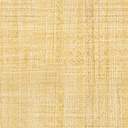 